российская федерация оренбургская областьСовет депутатов васильевского сельсовета саракташского района оренбургской областипервого созываРЕШЕНИЕвторого заседания Совета депутатов Васильевского сельсовета первого созыва№ 6	      от 22 ноября 2005 годаО проведении публичных слушанийВ соответствии со статьей 28 Федерального закона № 131 «Об общих принципах организации местного самоуправления в Российской Федерации» Совет депутатов сельсоветаРЕШИЛ:1 .Утвердить Положение о публичных слушаниях согласно приложению.2.Провести публичные слушания по обсуждению проекта Устава муниципального образования Васильевский сельсовет 2 декабря 2005 года.З.При организации и проведении публичных слушаний руководствоваться Положением о публичных слушаниях, утвержденных Советом депутатов Саракташского района (решение № 11 от 18 ноября 2005 года).4.Создать комиссии по организации публичных слушаний по обсуждению проекта Устава муниципального образования Васильевский сельсовет согласно приложению.5.Контроль за исполнением настоящего решения возложить на заместителя председателя Совета депутатов Васильевского сельсовета — Коновалову Наталью Алексеевну.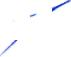 Председатель  депутатов сельсовета	В.Е.ДеревянкоПриложениек решению Совета депутатовот   22 ноября 2005 года№6ПОЛОЖЕНИЕ О ПУБЛИЧНЫХ   СЛУШАНИЯХ1. Общие положенияНастоящее Положение разработано на основании статьи 28 Федерального закона от 6 октября 2003 года № 131-ФЗ «об общих принципах организации местного самоуправления в Российской Федерации» и направлено на реализацию права граждан Российской Федерации на осуществление местного самоуправления посредством участия в публичных слушаниях, определяет порядок организации и проведения публичных слушаний на территории муниципального образования Васильевский сельсовет.Публичные слушания - это обсуждение проектов муниципальных правовых актов с участием жителей муниципального образования Васильевский сельсовет.Публичные слушания проводятся по инициативе населения муниципального образования Васильевский сельсовет, Советом депутатов муниципального образования Васильевский сельсовет, главы муниципального образования Васильевский сельсовет.Публичные слушания, проводимые по инициативе населения или Совета депутатов, назначаются Советом депутатов, а по инициативе главы сельсовета -главой сельсовета.На публичные слушания в обязательном порядке выносятся:проект устава муниципального образования, проект муниципального правового акта о внесении изменений и дополнений в устав муниципального образования;проект местного бюджета и отчет о его исполнении;проекты планов и программ развития муниципального образования;4)	вопросы о преобразовании муниципального образования.
Указанные вопросы подлежат обязательному рассмотрению на публичныхслушаниях, проводимых одновременно во всех формах, установленных статьей 1.6. настоящего Положения.1.6.	Публичные слушания могут проводиться в следующих формах:слушания по проектам муниципальных правовых актов в Совете депутаов или местной администрации с участием представителей общественности муниципального образования;массовое обсуждение населением муниципального образования проектов муниципальных правовых актов;рассмотрение на заседании Совета депутатов, администрации сельсовета проектов муниципальных правовых актов с участием представителей общественности муниципального образования.2. Слушания в органе местного самоуправленияВасильевского сельсоветаСлушания в органе местного самоуправления Васильевского сельсовета (далее - слушания) - обсуждение депутатами Совета депутатов Васильевского сельсовета или представителями администрации и иными лицами проектов муниципальных правовых актов с участием представителей общественности Васильевского сельсовета.Слушания в представительном органе Васильевского сельсовета проводятся по инициативе главы сельсовета, или Совета депутатов по инициативе группы жителей сельсовета, обладающих активным избирательным правом на выборах в органы местного самоуправления Васильевского сельсовета, численностью не менее 100 человек.Слушания в местной администрации проводятся по инициативе главы сельсовета, или Совета депутатов, или по инициативе группы жителей сельсовета, обладающих активным избирательным правом на выборах в органы местного самоуправления Васильевского сельсовета, численностью не менее 100 человек.2.3.	Председатель Совета депутатов возлагает подготовку и проведения слушаний на комиссию Совета депутатов Васильевского сельсовета, к сфере компетенции которого относится выносимый на слушания вопрос.Глава сельсовета возлагает подготовку и проведение слушаний на структурное подразделение сельсовета, к сфере компетенции которого относится выносимый на слушания вопрос.Распоряжение о проведении слушаний, включающее информацию о теме, времени и месте проведения слушаний, комиссии Совета депутатов сельсовета, структурном подразделении администрации, ответственных за их подготовку и проведение, издает соответственно председатель Совета депутатов, главы сельсовета.Информация о времени, месте и теме слушания, а также проект муниципального правового акта, предполагаемый к обсуждению на слушаниях, подлежит обязательному обнародованию в средствах массовой информации не позднее, чем за 10 дней до начала слушаний.Предварительный состав участников слушаний определяется комиссией Совета депутатов Васильевского сельсовета, структурным подразделением администрации, ответственными за их подготовку и проведение.При этом при наличии свободных мест иным заинтересованными лицам не может быть отказано в участии в слушаниях. Во всяком случае не может бытьотказано в участии в слушаниях как минимум пятнадцати заинтересованным лицам, изъявившим желание участвовать в слушаниях, ранее другихнаправившим не позднее, чем за три дня до начала слушаний, в адрес организаторов слушаний письменное извещение о своем желании принять участие в слушаниях с описью вложения.	*2.7. Обязательному приглашению к участию в слушаниях подлежат представители политических партий и иных общественных объединений, осуществляющих свою деятельность на территории Васильевского сельсовета, а также руководители организаций, действующих на территории сельсовета в сфере, соответствующей теме слушаний, а в случае проведения слушаний по инициативе - группе жителей сельсовета, обладающих активным избирательным правом на выборах в органы местного самоуправления Васильевского сельсовета численностью не менее 100 человек - представители данной инициативной группы.Приглашенным на слушания лицам заблаговременно рассылаются официальные уведомления, в соответствии с которыми они имеют право принять участие в слушаниях.Председательствующим на слушаниях может быть председатель Совета депутатов, заместитель председателя Совета депутатов, председатель, заместитель председателя комиссии Совета депутатов, глава сельсовета, глава администрации сельсовета.Председательствующий ведет слушания и следит за порядком обсуждения вопросов повестки дня слушаний.Информационные материалы к слушаниям, проекты рекомендаций и иных документов, которые предполагается принять по результатам слушаний, включая проекты муниципальных правовых актов, готовятся комиссией Совета депутатов, структурным подразделением администрации, ответственными за подготовку и проведение слушаний.Для подготовки проектов указанных документов распоряжением председателя Совета депутатов, главы сельсовета, главы администрации сельсовета могут быть образованы рабочие группы с привлечением к их работе работников аппарата администрации, а также, по их желанию, независимых экспертов.Слушания начинаются кратким вступительным словом председательствующего, который информирует о существе обсуждаемого вопроса, его значимости, порядке проведения слушаний, участниках слушаний. Затем слово предоставляется представителю комиссии Совета депутатов, структурного подразделения администрации, ответственными за подготовку и проведение слушаний, ли участнику слушаний для доклада по обсуждаемому вопросу ( до 30 минут) после чего следуют вопросы участников слушаний, которые могут быть заданы как в устной, так и в письменных формах. Затем слово для выступлений предоставляется участникам слушаний (до 10 минут) в порядке поступления заявок на выступления.В зависимости от количества желающих выступить председательствующий на слушаниях может ограничить время выступления любого из выступающих участников слушаний.Все желающие выступить на слушаниях берут слово только с разрешения председательствующего.Как правило, слушания проводятся по нерабочим дням с 9 до 18 часов по местному времени либо по рабочим дням, начиная с 18 часов по местному времени.Слушания могут быть прекращены в 24 часа по местному времени при * условии, что с начала их проведения прошло не менее 4 часов.В любом случае право выступления на слушаниях должно быть предоставлено представителям некоммерческих организаций, специализирующихся на вопросах, вынесенных на слушания, политических партий, имеющих местные отделения на территории сельсовета, а также лицам, заранее уведомивших организаторов слушаний путем отправления письма с описью вложения о намерении выступить.Продолжительность слушаний определяется характером обсуждаемых вопросов. Председательствующий на слушаниях вправе принять решение о перерыве в слушаниях и их продолжении в другое время.2.13.	На слушаниях ведутся протокол и стенограмма, которые подписываются
председательствующим.В протоколе слушаний в обязательном порядке должны быть отражены позиции и мнения участников слушаний по каждому из обсуждаемых на слушаниях вопросов, высказанные ими в ходе слушаний.По итогам слушаний могут быть приняты рекомендации и иные документы. Указанные документы утверждаются, соответственно, Советом депутатов , главой администрации сельсовета.Итоговые документы по результатам слушаний, а также протокол слушаний подлежит обязательному обнародованию (опубликованию) в средствах массовой информации не позднее чем через 10 дней после окончания слушаний.3. Массовое обсуждение населением сельсовета проектов муниципальных правовых актовНа массовое обсуждение населением сельсовета проектов муниципальных правовых актов выносятся вопросы, указанные в пункте 1.5 настоящего Положения, а также иные проекты муниципальных правовых актов по наиболее важным проблемам развития сельсовета.Вынесение проектов муниципальных правовых актов на массовое обсуждение осуществляется по инициативе Совета депутатов, главы сельсовета, а также по инициативе группы жителей сельсовета, обладающих активным избирательным правом на выборах в органы местного самоуправления Васильевского сельсовета, численностью не менее 100 человек.3.3.	Информация о проектах муниципальных правовых актов, выносимых на
массовое обсуждение (далее обсуждение) населения сельсовета, а также тексты
указанных актов, подлежат обязательному обнародованию в средствах массовой
информации, также могут доводиться до сведения населения сельсовета иным
способом не позднее, чем за 10 дней до начала обсуждения.Сроки обсуждения населением сельсовета проектов муниципальных правовых актов не могут быть менее двух недель и более трех месяцев.Проекты муниципальных правовых актов , вынесенных на обсуждение населения сельсовета, могут рассматриваться на собраниях общественных объединений, жителей сельсовета, а также обсуждаться в средствах массовой информации (далее — субъекты обсуждения).Предложения и замечания субъектов обсуждения направляются ими в Совет депутатов Васильевского сельсовета, администрацию сельсовета,   * обобщаются органами, в сферу компетенции которых входит вынесенный на обсуждение вопрос, и учитываются при доработке проектов муниципальных правовых актов, вынесенных на обсуждение, а также в практической деятельности Совета депутатов, администрацией сельсовета.Результаты обсуждения населением сельсовета проектов муниципальных правовых актов по вопросам местного значения в течение месяца со дняокончания обсуждения рассматриваются соответствующим органом местного самоуправления сельсовета.В течении 10 дней со дня окончания рассмотрения официальному обнародованию (опубликованию) в средствах массовой информации в обобщенном виде подлежат позиции и мнения, высказанные субъектами обсуждения относительно проекта муниципального правового акта, вынесенного на обсуждение, с указанием их автора.4. Рассмотрение на заседании Совета депутатов, администрацией сельсовета проектов муниципальных правовых актов с участием представителей общественности Васильевского сельсоветаПроект муниципального правового акта Васильевского сельсовета может быть рассмотрен на пленарном заседании Совета депутатов Васильевского сельсовета, заседании администрации сельсовета с участием представителей общественности муниципального образования.Рассмотрение проекта муниципального правового акта Васильевского сельсовета на пленарном заседании Совета депутатов проводится по инициативе Совета депутатов сельсовета или по инициативе группы жителей сельсовета , обладающих активным избирательным правом на выборах в органы местного самоуправления Васильевского сельсовета численностью не менее 100 человек.Рассмотрение проекта муниципального правового акта Васильевского сельсовета на заседании администрации сельсовета проводится по инициативе главы сельсовета или по инициативе группы жителей сельсовета, обладающих активным избирательным правом на выборах в органы местного самоуправления Васильевского сельсовета численностью не менее 100 человек.4.3.	Подготовка и рассмотрение проекта муниципального правового акта по вопросам местного значения сельсовета на планарном заседании Совета
депутатов, заседании администрации сельсовета должны быть осуществлены в месячный срок со дня обращения субъектов инициирования такого рассмотрения в указанные органы местного самоуправления сельсовета.Информация о времени, месте и повестки пленарного заседания Совета депутатов, заседания администрации сельсовета, проекта муниципального правового акта, предполагаемый к рассмотрению, подлежит обнародованию в средствах массовой информации не позднее, чем за 10 дней до проведения указанных заседаний.4.5. На пленарных заседаниях Совет депутатов сельсовета, заседаниях администрации сельсовета, на которых рассматриваются проекты муниципальных правовых актов сельсовета вправе принимать участие любые заинтересованные лица, направившие в адрес указанных органов местного» самоуправления сельсовета письменное извещение о своем желании принять участие в заседании с описью вложения. Указанные органы местного самоуправления сельсовета должны быть извещены заинтересованными в участии заседания лицами не позднее, чем за 3 дня до начала заседания.В зависимости от количества заинтересованных лиц, изъявивших желание участвовать в заседании и приглашенных лиц, заинтересованным лицам ( но не менее чем первым 10), известившим указанные органы местного самоуправления сельсовета, должно быть обеспечено участие в заседании. При наличии свободных мест заинтересованным лицам не может быть отказано в участии в заседании.На пленарные заседания Совета депутатов, заседания администрации сельсовета, на которых рассматриваются проекты муниципальных правовых актов сельсовета, в обязательном порядке приглашаются представители политических партий и иных общественных объединений, осуществляющих свою деятельность на территории сельсовета, а также, в случае проведения указанных заседаний по инициативе группы жителей сельсовета, обладающих активным избирательным правом на выборах в органы местного самоуправления сельсовета численностью не менее 100 человек, - представители данной инициативной группы.4.6.	Участвующие в пленарном заседании Совета депутатов сельсовета,
заседания администрации сельсовета лица вправе задавать вопросы и выступать
( до 5 минут) по существу рассматриваемого вопроса.В любом случае право выступления на слушаниях должно быть предоставлено представителям некоммерческих организаций, специализирующихся на вопросах, рассматриваемых на заседании, политических партий, имеющих местные отделения на территории сельсовета.Предложения и замечания участвующих учитываются Советом депутатов сельсовета, администрацией сельсовета при принятии решений, доработке муниципальных правовых актов сельсовета, вынесенных на рассмотрение указанных органов.Результаты рассмотрения Советом депутатов, администрацией сельсовета проектов муниципальных правовых актов сельсовета с участием представителей общественности сельсовета подлежит официальному опубликованию (обнародованию) в средствах массовой информации в течение 10 дней со дня окончания такого рассмотрения.